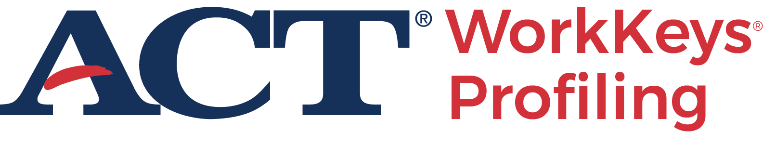   Training Information and ApplicationWhat is the value in being an ACT-authorized WorkKeys Profiler?When your organization is tasked with helping businesses and career seekers to succeed, it’s crucial to become an expert and a resource on the local jobs and the skills needed to perform them.  Using our approach, you receive input directly from subject matter experts, such as job incumbents and instructors, to ensure a customized analysis which links to and validates the optimal WorkKeys assessments to use for hiring, advancement, and training decisions.  The WorkKeys profiling method brings the specifics of a job, a curriculum, or an occupation into focus and your clients (such as employers, educational institutions, workforce development agencies) are able to use this information for a number of purposes including, but not limited to, the development of employee selection procedures and the identification of entry requirements into technical or other training programs.  WorkKeys Profiling also supports ACT’s Work Ready Communities efforts and can be used as a method to achieve  maintaining goals. What will I be expected to do to complete the training?The training consists of online self-paced learning activities and live group webcasts, completed over 5 weeks, and concludes with a simulation workshop conducted by ACT Industrial/Oganizational (I/O) psychologists where you put your new skills into practice.  You should expect to spend approximately 10-15 hours each week completing the online distance learning exercises.  A sample 5-week milestone chart is attached, but flexible training schedules can be arranged by contacting us.  Many Profilers are able to apply their participation in this training toward continuing education requirements such as the SHRM CP or SCP credential.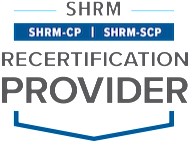 			Note:        ACT, Inc. is recognized by SHRM to offer Professional Development Credits (PDCs) for the SHRM-CP® 				or SHRM-SCP®.   ACT WorkKeys Profiling Training is valid for 15.0 PDCs for the SHRM-CP® or SHRM-SCP ®.  				For more information about SHRM certification or recertification, please visit www.shrmcertification.orgWhat equipment will I need?You will need a laptop computer that meets the SkillPro software computer specifications and a portable printer for the onsite workshop and for profiling.  You can complete the online self-paced learning activities on any computer, however, your laptop must be configured with the SkillPro profiling software for the simulation workshop, so allow time for this when obtaining your computer equipment.  You will also need access to the Internet for the online distance learning and webcasts.  How do I know if I have the training or experience to be a successful ACT Profiler?Successful Profilers have training or experience with the following:	•  analyzing the requirements of jobs, training programs, or occupations	•  the development and implementation of training programs for business and industry	•  acting as a group facilitator	•  federal regulations related to employment proceduresContact us at jpanswers@act.org or 319.337.1724 if you would like to speak with a trainer about your qualifications before you apply.Where should I send my completed Profiling Training application?Email your completed application to:  jpanswers@act.org	Applications are accepted at any time.  There is no commitment or obligation associated with submitting an application.  Your application will be reviewed by two ACT industrial/organizational psychologists and you will be notified of the status of your application after their review.  How much does Profile Training and a SkillPro license cost?The fee for WorkKeys Profiling Training is $2,310 and the annual fee for the SkillPro software license (required for conducting WorkKeys profiling) is $1,600.  ACT invoices for the annual SkillPro license after your training is successfully completed.  Subsequent renewals are invoiced yearly on your anniversary date and are based on the completion of current renewal requirements.In summary, the first-year costs are:Profiling Training fee  	 $2,310 Annual SkillPro license fee   	+ $1,600*Total	   $3,910How do I select my simulation training workshop ?Select a workshop from the dates available on the ACT WorkKeys Profiling Training website http://www.act.org/content/act/en/products-and-services/workkeys-for-workforce-developers/job-profiling/job-profiling-training.html or by contacting us at jpanswers@act.org or 319.337.1724. The documents listed below must be submitted by the registration deadline for your selected workshop, but submitting them earlier allows you to begin your online self-paced learning activities as soon as they are processed.  REQUIRED DOCUMENTS:Payment for the Profiling Training fee (check, credit card, money order, or purchase order) Signed Job Profiling Agreement or Amendment*  Signed SkillPro License Agreement or Amendment*		*If your agency already has one or more ACT-authorized Profiler(s), your name will be amended to the existing agreements.  		You may contact us for agreements or amendments at jpanswers@act.org or 319.337.1724.Training ApplicationNote:  ACT, Inc. is recognized by SHRM to offer Professional Development Credits (PDCs) for the SHRM-CP® 				or SHRM-SCP®.   ACT WorkKeys Profiling Training is valid for 15.0 PDCs for the SHRM-CP® or SHRM-SCP ®.  				For more information about SHRM certification or recertification, please visit www.shrmcertification.org..II.  Relevant ExperienceIf you have performed any of the tasks on the following list, indicate how you gained this experience by checking the appropriate box.  Provide a detailed description of this experience on the following page.  For each box that you marked, please provide specific descriptions and detailed examples of your relevant course work (give course titles), seminars, or other specialized training (indicate title, length of training, and a short description of training content), or work experience.  Use the space provided and attach additional pages if needed.III.  Workshop SelectionIf known, please list your preferred workshop dates here:First Choice       ___________________      Second Choice_     __________________For current available workshops, go to our website at: http://www.act.org/content/act/en/products-and-services/workkeys-for-workforce-developers/job-profiling/job-profiling-training.html or contact us at jpanswers@act.org or 319.337.1724. 	IV.  Contact Information – for Invoicing PurposesName of Organization Paying for SkillPro® License (must be same entity listed on SkillPro License Agreement):Organization’s Billing Address (Required):Billing Contact (Required):Billing Contact Email (Required): Billing Contact’s Phone (Required):  Billing Contact’s Fax:   V.  Client ServicesWe appreciate your interest in WorkKeys Profiling Training®.  To help us serve our clients better, we would appreciate a description of how you, and the organization you are affiliated with, plan to use the WorkKeys system: Is your organization part of an ACT Work Ready Community?   Yes       No      Don’t knowIf Yes, are you part of the WRC team?   Yes      No     Don’t know	If yes, is your WRC currently being certified or is it maintaining certification?   Being certified       Maintaining		If maintaining, is Profiling one of the selected goals?    Yes      No     Don’t knowWhat, if any additional counties will your organization serve? __     ________________________________________	VI.  Your Commitment to WorkKeys Profiling TrainingI,                                      , understand that I must complete all of the Profiling Training online self-paced learning activities, participate in all five webcast activities, and provide ACT with the results of these activities, before I can participate in a Profiling Training workshop.  I understand that it will take approximately 10-15 hours per week to complete the online activities and I have reviewed the sample milestone chart to comprehend the time commitment involved and the final due dates. I understand failure to complete all the online self-paced learning activities, including the five live webcasts, will delay my participation in the Profiling Training workshop and my authorization as an ACT WorkKeys Profiler.  I understand I must submit signed agreements/amendments and payment for the training fee before I can receive my training materials and start the online portion of Profiling Training.  I have also read, understand, and agree to the rescheduling policies below. Signature of Applicant			DateSignature of Applicant’s Supervisor		Date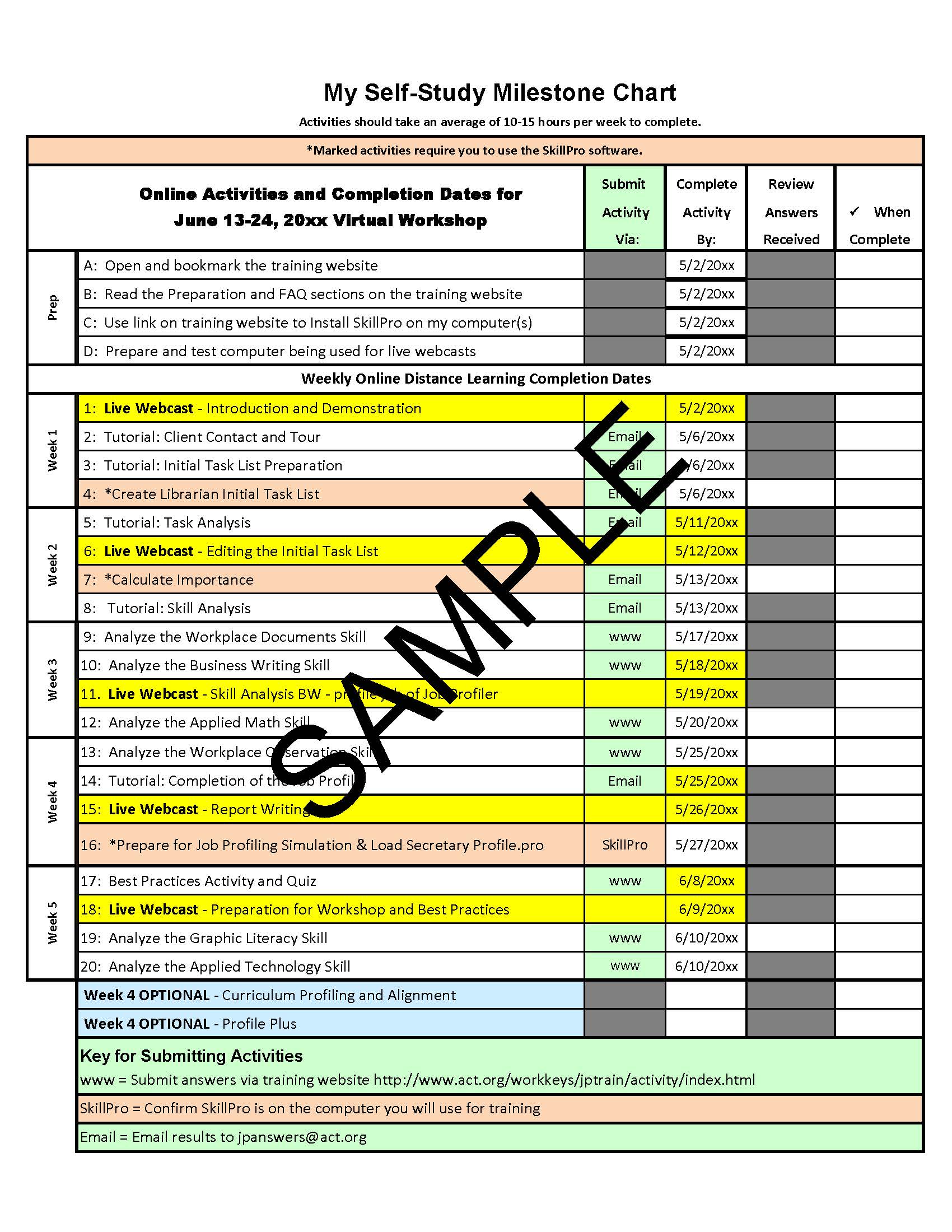 Name:  Name:  Name:  Title:  Title:  Title:  Organization:  Organization:  Organization:  Shipping Address (Training materials cannot be shipped to PO Boxes):                                    Self-employedShipping Address (Training materials cannot be shipped to PO Boxes):                                    Self-employedShipping Address (Training materials cannot be shipped to PO Boxes):                                    Self-employedMailing Address (if different):Mailing Address (if different):Mailing Address (if different):City:County:                        State:                         Zip:Email:Phone:Fax:Name of Supervisor:Name of Supervisor:Name of Supervisor:Supervisor’s Email:Supervisor’s Phone:Supervisor’s Fax:I.  Educational Background InformationI.  Educational Background InformationI.  Educational Background InformationPlease list degree(s), certifications, or other relevant credentials held, if any:  Please list degree(s), certifications, or other relevant credentials held, if any:  Please list degree(s), certifications, or other relevant credentials held, if any:  Other:                                                                                        Describe:      Other:                                                                                        Describe:      Other:                                                                                        Describe:      EducationSpecialized   TrainingWorkExperience1.  Conferred with supervisors or managers to determine the human resource needs (i.e., job analysis) of an organization.2.  Developed products such as training/policy manuals, reporting forms, training films, and slides based on the job analysis.3.  Observed on-the-job performance of job incumbents to identify the necessary skills, knowledge, abilities, and other job requirements.  4.  Studied organizational data such as organization flow charts, annual reports, and company newsletters as part of a job analysis.5.  Interviewed job incumbents individually or as a group in order to write task statements to describe the job they perform.6.  Researched jobs and worker characteristics by reviewing training materials and job descriptions in order to write task statements to describe a job.7.  Performed the task analysis process to develop materials such as job descriptions, job specifications, or lines of career movement (e.g., ISO 9000 or DACUM training).8.  Facilitated focus group meetings in a work environment to accomplish an objective.9.  Utilized job or occupational data to evaluate or improve methods and techniques for recruiting, selecting, promoting, evaluating, and training workers and for the administration of related personnel programs.10.  Developed and implemented training programs for business and industry based on the results of a job or needs analysis that you performed.11.  Demonstrated knowledge of federal regulations related to employment procedures.12.  Directly participated in making hiring decisions.13.  Utilized knowledge of job requirements, valid selection processes, and legislation concerning equal employment practices.14.  Established and maintained working relationships with local employers.15.  Developed sufficient keyboarding skills to edit while facilitating a group discussion.Item NumberDescription of Experience1.2.3.4.5.6.7.8.9.10.11.12.13.14.15.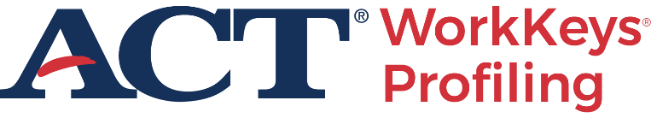 Withdrawal, Rescheduling, and Trainee Substitution PoliciesOne half ($1,155) of the $2,310 Profiling Training fee, is a nonrefundable deposit.  If you withdraw from, or reschedule, your profiling training workshop after the registration deadline, this deposit is forfeited.  If you do not wish to reschedule or send a substitute* at a later date, you may receive a refund of the remaining balance ($1,155).  To receive this refund, all training materials delivered must be returned to ACT within two weeks of your cancellation notice. If you withdraw from your profiling training workshop after the registration deadline and wish to reschedule or send a substitute* at a later date, you are charged a rescheduling fee of $370.  Payment of this fee must be received by ACT, before you or the substitute are assigned to another training.  All previously completed distance learning activities and webcasts will be repeated and submitted according to the milestone chart for the new workshop.Rescheduling of workshops or substitution of trainees can be arranged without penalty if the rescheduling or substitution is resolved prior to the registration deadline of your selected profiling training workshop.  *Substitutes are required to go through the regular application review and approval procedure.